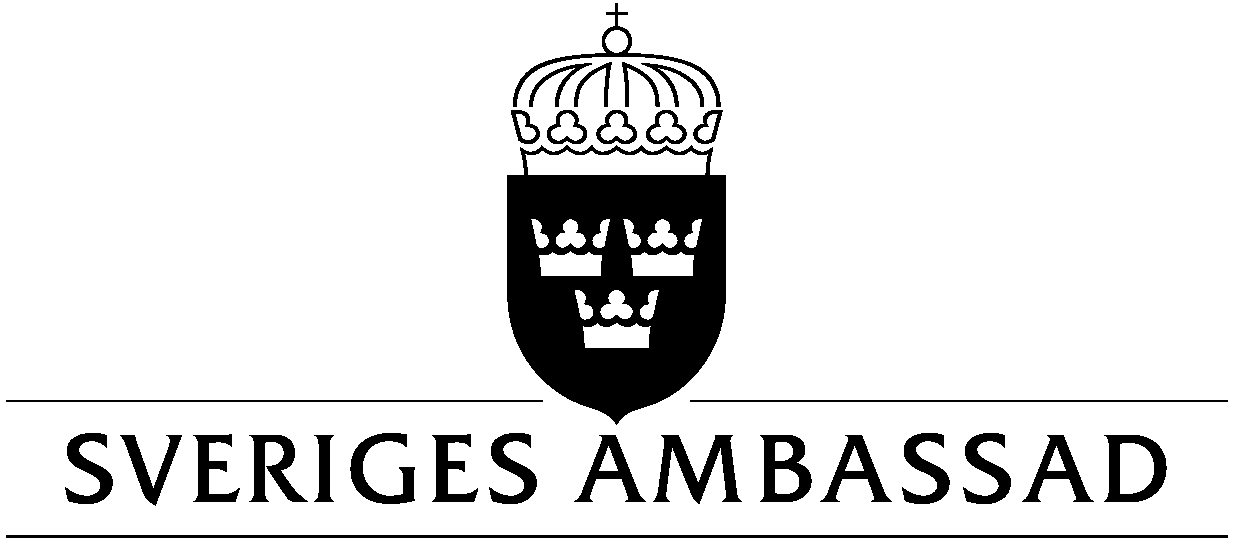 Landrapport MyanmarTillgången till trovärdig statistik är ett generellt problem och siffrorna skiftar mellan olika källor. Historia Den första burmanska dynastin framträdde på 1000-talet. Mongolerna invaderade landet år 1287 men det enades åter under en burmansk kung på 1500-talet. Stridigheter mellan olika folkgrupper försvagade dock riket som upplöstes igen för att på 1700-talet enas en sista gång under den tredje burmanska dynastin. Under 1800-talet lades Burma gradvis under det brittiska imperiet. År 1885 störtades den siste burmanske kungen i Mandalay och Burma inlemmades som en provins i det Brittiska Indien. Landet blev så småningom friställt från Indien, men fortsatte vara en brittisk koloni fram till slutet på 40-talet. Under andra världskriget ockuperades Burma av Japan. Den burmanska självständighetsrörelsen, som skulle komma att ta makten efter kriget, stödde japanerna mot löfte om att dess självständighetssträvande skulle respekteras. De etniska minoriteterna, som motsatte sig den burmanska dominansen, stödde mestadels britterna. Landet blev självständigt år 1948. Självständighetsrörelsens ledare, General Aung San, hade dock mördats året innan. Vissa initiativ till politiska reformer gjordes initialt, men landet kunde inte enas och snart utbröt inbördeskrig mellan den burmanska centralmakten, de etniska minoriteterna och kommunistiska gerillagrupper som delvis stöddes av Maos Kina. Fram till 1962, då General Ne Win grep makten i en militärkupp, var en orolig tid, men landet var under perioden en demokrati. Med General Ne Win påbörjades en era av militärdiktaturer. Under hans regim försämrades ekonomin ytterligare vilket snart ledde till att nya oroligheter utbröt.  År 1988 arrangerade studenter massdemonstrationer i protest mot bristen på demokrati och mänskliga rättigheter. Protesterna möttes med våld och ledde till att tusentals studenter dödades. En ny grupp generaler tog därefter makten och bildade SLORC (State Law and Order Restoration Council – 1997 bytte SLORC namn till State Peace and Development Council, SPDC). Till allmän förvåning utlyste SLORC parlamentsval 1990. I valen vann det nybildade partiet National League for Democracy (NLD) under frihetshjälten Aung Sans dotter Aung San Suu Kyi en överväldigande seger. När NLD gjorde anspråk på makten arresterades dock NLDs politiska ledning tillsammans med flera tusen aktivister. Aung San Suu Kyi hade redan satts i husarrest, där hon sedan befann sig under 15 år mellan 1989 och 2010. År 1991 tilldelades Aung San Suu Kyi Nobels fredspris, men på grund av husarresten fick sönerna och maken vara ställföreträdande mottagare av priset. 21 år senare, i juni 2012, kunde hon dock till sist hålla sin Nobelföreläsning i Oslo.Efter 1990 förföljdes oppositionen systematiskt och medlemmarna trakasserades och fängslades. Under 2000 inleddes tillfälligt en förtroendeskapande dialog mellan NLD och regimen, vilket ledde till att Aung San Suu Kyi frigavs 2002 tillsammans med ett stort antal politiska fångar. Perioden av frihet fick ett abrupt slut 2003, då Aung San Suu Kyi och hennes anhängare anfölls under en turné på landsbygden. Ett stort antal NLD-anhängare dödades eller fängslades och Aung San Suu Kyi sattes åter i husarrest. I maj 2004 tilläts NLD åter öppna sitt huvudkontor i Yangon, medan övriga NLD-kontor i landet förblev stängda.I oktober 2004 ombildades regimen efter sprickor inom den högsta ledningen. Premiärminister Khin Nyint avsattes tillsammans med bl.a. utrikesministern, och sattes i husarrest. I och med regimsombildningen hårdnade det inrikespolitiska klimatet och Burmas isolation tilltog. Under 2005/2006 flyttade regimen hela regeringskansliet med administration till den helt nyanlagda huvudstaden Nay Pyi Taw.I augusti 2007 chockhöjde regimen bränslepriserna, vilket blev gnistan som tände en serie mindre demonstrationer i olika delar av landet, ofta ledda av munkar. Protesterna gällde krav på bättre levnadsvillkor och materiell standard. Militärens våldsamma hantering av dessa fredliga uttryck för missnöje – inklusive misshandel av munkar – ledde till att större demonstrationer hölls i framförallt Yangon. Under några dagar i september växte demonstrationerna till tiotusentals människor – enligt vissa uppgifter över hundratusen – innan stora militärstyrkor skickades till Yangon för att med våld slå ner upproret. Över 5,000 personer beräknas ha frihetsberövats i samband med nedslaget, munkkloster vandaliserades och utrymdes och enligt regimens egna siffror fick 31 personer sätta livet till. Den verkliga siffran beräknas vara avsevärt högre. Den så kallade ”saffransrevolutionen” fick stor massmedial uppmärksamhet världen över och ledde bland annat till reaktioner i form av förstärkta sanktioner från EU och USA.Redan 2003 presenterade SPDC en så kallad "Vägkarta för fred och försoning". Ett nationalkonvent planerades i vilken en ny konstitution skulle utarbetas. Därefter skulle allmänna val genomföras. Den politiska oppositionen, NLD, avstod från att delta i konventet, eftersom man inte ansett sig få något utrymme till verkligt inflytande. Den 10 maj 2008 hölls en hårt kritiserad folkomröstning för att formellt anta den nya konstitutionen. Sättet på vilket konstitutionen tillkommit och hur folkomröstningen hölls fick kraftig kritik av oppositionen och det internationella samfundet. Konstitutionens utformning säkerställer fortsatt militär kontroll över staten, men erbjuder en viss möjlighet för en öppning av det politiska landskapet.InrikespolitikVal hölls i november 2010, för första gången sedan 1990. Valen kritiserades av stora delar av omvärlden, inklusive EU, för att varken vara fria eller rättvisa. NLD delade kritiken och bojkottade valet. Aung San Suu Kyis senaste dom var avtjänad i november 2010 och hon släpptes ur sin husarrest veckan efter parlamentsvalet. Regimens uttalade avsikt med dessa val var att genomföra den aviserade övergången från militärt till civilt styre. Ett nytt parlament tillträdde och en ny regering bildades i början av 2011. Thein Sein svors in som president i mars 2011 och ersatte Than Shwe som varit högste ledare sedan 1992. President Thein Sein var tidigare premiärminister och nr. 4 i hierarkin inom den tidigare juntan. I parlamentet är 25 procent av platserna vikta åt militären och tillsammans med ledamöter från det styrande partiet USDP (militärens parti Union Solidarity and Development Party) beräknades uppemot 90 procent av parlamentsledamöterna ha koppling till det tidigare militärstyret. Fyllnadsval hölls i april 2012 i 45 valkretsar. Reformer av lagen om partiregistrering reviderades före valet vilket ledde till att NLD deltog, och vann 43 av totalt 45 valbara mandat. Resultatet innebar att NLD blev det största oppositionspartiet i parlamentet med 6,4 procent av platserna. Med NLD kom nu också något fler kvinnor in i parlamentet, även om färre än fyra procent av ledamöterna utgjordes av kvinnor. Den ”nominellt civila regeringen” under Thein Sein som tillträdde i mars 2011 gjorde en lång rad utfästelser om reformer: upprätthållande av mänskliga rättigheter, respekt för rättsstaten och ett oberoende domstolsväsende samt respekt för medias roll. Thein Seins regering genomförde också mellan 2011 och 2015 en lång rad amnestier och totalt frigavs över 1,100 politiska fångar. På flera andra områden kom de mänskliga rättigheterna att respekteras på ett bättre sätt än tidigare, detta gäller t.ex. yttrande- och mediefriheten (se mer nedan). Dessutom initierade Thein Seins regering en rad reformer på det ekonomiska området som öppnade upp landets ekonomi för utländska investeringar, men som även underlättade för lokala företag att verka. Reform av den finansiella sektorn påbörjades och några utvalda utländska banker gavs för första gången sedan 1963 tillstånd att verka i Myanmar (se mer nedan).Det senaste valet till parlamentet hölls den 8 november 2015. Över 90 politiska partier deltog och över 6,000 kandidater registrerades för de nära 1,200 valkretsarna. Val skedde samtidigt till parlamentets över- och underhus samt till delstats- och regionparlamenten. Det internationella samfundet bistod regeringen och dess valkommission med omfattande stöd inför valet och för första gången deltog även internationella valobservatörer från såväl EU som Cartercentret för att övervaka valet. Dessutom hade det civila samhället, både det lokala och det regionala, en viktig roll som utbildare inför valet och observatörer under detsamma. Sektionskansliet i Yangon deltog med tre observatörer inom EU:s valobservatörsmission. Valet blev en storseger för NLD, som vann 390 av de 498 platser som stod på spel i parlamentets båda kamrar. NLD vann alltså 78 % av de valbara platserna. Även i delstaternas och regionernas parlament gjorde NLD nästan rent hus, endast i Shanstaten och i Rakhinestaten har NLD inte majoritet. Fortfarande gäller att militären enligt 2008 års konstitution är garanterade 25 % av platserna i såväl unions- som delstats-/regionparlamenten. Valet 2015 var det friaste valet i Myanmar sedan 1990. Samtliga valobservatörsorganisationer som observerade valet konstaterade att genomförandet av valet på själva valdagen i stort sett gått korrekt till och de som röstade hade i stort sett getts full möjlighet att fritt uttrycka sin åsikt. Valkampanjen var nästan helt utan våldsamheter, valdagen och eftervalsperioden var helt fredliga. Problemen med valet 2015 handlade istället om kontexten och förberedelserna. Ett parlamentsval som endast omfattar 75 % av platserna är inte demokratiskt. Dessutom beslutade presidenten att upphäva de s.k. Vita korten, som majoriteten av rohingya (och att mindre antal från andra etniska grupper) har för att bekräfta sin rätt att befinna sig i Myanmar. Med upphävandet av korten försvann även den rösträtt innehavarna haft vid tidigare val (och folkomröstning). Detta innebar således i praktiken att hundratusentals rohingya blev av med sin rösträtt. En ytterligare aspekt var att valet på vissa ställen ställdes in med hänvisning till säkerhetshänsyn. Detta gällde t.ex. i flera områden i Kayinstaten och Shanstaten. Dessutom led valkommissionen svårt av låg kapacitet, vilket framför allt speglades i upprättandet av röstlängden. En av de största invändningarna från valobservatörerna var att de, trots löfte om total öppenhet, inte fick tillträde till observation av den förhandsröstning som de flesta militärer och deras familjer genomförde under veckorna före valet. Resultaten av förhandsröstningen kom dock inte att spela någon roll för det slutliga valresultatet. Sammantaget måste dock konstateras att valet 2015 var en stor framgång för President Thein Seins regering och valkommissionen. Genomförandet av valet överträffade de allra flestas förväntningar. Med detta valresultat kunde NLD också avgöra vem som skulle bli president, en omröstning som ägde rum i parlamentet i mitten av mars 2016. På grund av en begräsning i konstitutionen som stipulerar att presidenten inte får ha nära relationer med främmande makt kunde inte Aung San Suu Kyi bli president eftersom hennes söner är brittiska medborgare. Istället valdes Htin Kyaw, en av Aung San Suu Kyis närmaste män, till president och tillträdde ämbetet den 1 april 2016. Aung San Suu Kyi själv blev utrikesminister och minister i presidentens kansli. Fyllnadsval till ett mindre antal platser i parlamentet och delstatsparlamenten har genomförts under 2017 och 2018. NLD har vid dessa val förlorat några av de mandat de tidigare haft. Militären har enligt konstitutionen inflytande även över regeringen: överbefälhavaren utser försvars- och inrikesminister samt ministern med ansvar för gränsfrågor. Veckan efter det att den nya NLD-regeringen tillträtt 2016 introducerade NLD en ny lag som etablerade en ny funktion, den så kallade State Counsellor. Aung San Suu Kyi pekas i lagen ut som innehavare av denna post. Lagen antogs i början av april 2016 och Aung San Suu Kyi tillträdde omedelbart även denna funktion. Som State Counsellor har Aung San Suu Kyi rätt att ge ”råd till staten” i vilka ärenden som helst och med denna position är hon även direkt ansvarig inför parlamentet. En lång rad amnestier genomfördes som nämnts ovan under Thein Seins regeringstid och drygt 1,100 politiska fångar frigavs mellan 2011 och 2016. När NLD-regeringen tillträdde fanns dock ett hundratal politiska fångar fortsatt fängslade och ytterligare ca 400 personer väntade på åtal och rättegång. En av den nya NLD-regeringens första åtgärder var att benåda eller lägga ner åtalen mot 282 av de som frihetsberövats eller fängslats av politiska skäl. Ett antal politiska fångar sitter fortsatt fängslade och ytterligare ett antal väntar på rättegång, men Aung San Suu Kyi har klargjort att hon tänker släppa samtliga som är frihetsberövade av politiska skäl. I maj 2017 släpptes ytterligare ett tiotal politiska fångar som en del av bredare amnesti av president Htin Kyaw. Htin Kyaw avgick som president i mars 2018 och ersattes av talmannen för representanthuset, Win Myint, som svors in som Myanmars president i slutet av mars 2018. *Frågan om de etniska gruppernas ställning och rättigheter är en viktig inrikespolitisk fråga. Mellan centralmakten och landets många etniska minoriteter föreligger sedan länge djupa konflikter. De väpnade konflikterna samt omfattande tvångsförflyttningar av etniska grupper har bidragit till stora flyktingströmmar. Mer än tre miljoner människor uppskattas leva som migrantarbetare i Thailand och över 100 000 människor bor i flyktingläger i Thailand. När landet blev självständigt (då med namnet Burma) skapades en förbundsstat med rätt för några av delstaterna att utträda ur unionen. Militärregimen motsatte sig en sådan utveckling, med ständiga väpnade uppror som följd. Striderna i de etniska områdena har dock fortsatt, och i vissa fall har vapenvilor brutits, till exempel i Kachin 2011. President Thein Sein bjöd 2011 väpnade grupper i de etniska gränsregionerna till separata samtal och ett antal bilaterala vapenstilleståndsavtal slöts därefter i rask takt. Under 2013 påbörjade Thein Sein på allvar diskussioner med de väpnade grupperna om en bred, nationell vapenvila och en nationell fredsprocess. Detta ledde fram till undertecknandet av det så kallade Nationella vapenstilleståndsavtalet (Nationwide Ceasefire Agreement, NCA) i oktober 2015. Avtalet åtföljdes av den första breda fredskonferensen med alla övriga intressentgrupper, den s.k. Union Peace Conference, i januari 2016. Vid konferensen diskuterades förutsättningarna att skapa en federal stat byggd på demokratiska principer, i enlighet med principerna i NCA. Ett avgörande problem med fredsprocessen är att endast knappt hälften av de väpnade grupperna har anslutit sig till NCA. En av de största utmaningarna för Aung San Suu Kyi med att leda fredsprocessen är att samla samtliga väpnade grupper och militären kring en gemensam agenda och ett gemensamt mål. Aung San Suu Kyi har under sin tid som State Counsellor anordnat ytterligare tre stora fredskonferenser, som hon har kallat ”21st Century Panglong”. Vid konferensen 24-29 maj 2017 lyckades man för första gången komma överens om 37 principer att tas in i det som till slut ska bli landets stora genomgripande fredsavtal. Inklusivitet är dock fortsatt den stora stötestenen för fredsprocessen: hur icke-signatärerna till NCA kommer att kunna bli del av den breda politiska dialogen är en avgörande fråga. Inför konferensen i februari 2018 anslöt ytterligare två väpnade grupper till NCA, vilket innebär i dagsläget att tio väpnade grupper ingår i avtalet. *Folkgruppen rohingya beskrivs av FN som en av världens mest förföljda minoriteter. Idag finns ca 300,000 rohingya kvar i Myanmar. Majoriteten av dem saknar medborgarskap. Situationen för rohingya fick stor internationell uppmärksamhet i samband med sekteristiska våldsutbrott i delstaten Rakhine i västra Myanmar i juni och oktober 2012. Officiella siffror talar om att 200 människor omkom och OCHA beräknar att minst 140,000 människor förlorade sina hem. Majoriteten av dessa internflyktingar befinner sig fortfarande i läger. Lägren för rohingya beskrivs av FN:s specialrapportör för MR-frågor i Myanmar som fängelser snarare än läger; utan rörelsefrihet utanför lägren, utan möjlighet till arbete, hälsovård eller skola för barnen och situationen avseende vatten, sanitet och hygien särskilt allvarlig. I september 2016 tillsatte Aung San Suu Kyi en rådgivande kommission för Rakhine, Advisory Commission on Rakhine, under ledning av Kofi Annan (den s.k. Annankommissionen). Syftet med kommissionen var att ge regeringen råd rörande utveckling och försoning i Rakhine. Den 9 oktober 2016 genomfördes dock ett flertal attacker av Arakan Rohingya Salvation Army (ARSA) mot polisstationer och säkerhetsstyrkor i gränsområdena i norra Rakhine. Detta startade en serie av ytterligare våldsamma aktioner och försatte ca 88,000 människor på flykt (till Bangladesh samt inom landet). Annankommissionens slutrapport presenterades den 24 augusti 2017. Den innehåller 88 rekommendationer (de s.k. Annanrekommendationerna) för att åstadkomma fred, försoning och långsiktig utveckling i Rakhine. Natten mot den 25 augusti 2017 genomfördes en ytterligare våg av ARSA-attacker i norra Rakhine, och ett tiotal poliser och militärer dödades. Militärens (Tatmadaw) respons blev brutal och under de följande veckorna och månaderna lämnade över 700,000 rohingyer Rakhine. De flesta sökte skydd i flyktinglägren i Cox’s Bazaar i Bangladesh och inom kort nåddes omvärlden av rapporter om ohyggligt övervåld av Tatmadaw mot rohingyerna; mord, våldtäkter, misshandel och nedbränning av hundratals byar, något som kunde bekräftas bland annat genom satellitbilder.    Efter augusti 2017 nekades internationella organisationer tillstånd att arbeta i Rakhine vilket omöjliggjorde humanitära insatser. Under 2018 har tillträdet för internationella organisationer i Rakhine blivit något bättre men är alltjämt mycket bristfälligt.  Ovilja och oförmåga att stävja de starka åsikter som också är antimuslimska har skapat en plattform för bredare antimuslimska åsikter som vuxit under de senaste åren. Våldsamheter har rapporterats från flera håll i landet och undantagstillstånd har tillfälligt införts på flera platser. Spänningarna mellan muslimer och buddister beskrivs vara fortsatt stora på olika håll i landet och frågan är mycket känslig inrikespolitiskt. Till och med i Yangon har ökade spänningar noterats, framdrivna av nationalistiska buddhister, till exempel under maj 2017. Rasistiskt och främlingsfientligt förtal mot minoriteter har spridits på sociala medier och under 2018 har FN pekat ut Facebook för att ha del i eskalerandet av hatpropaganda och våld mot rohingyer och andra minoriteter. I november 2018, efter en utredning av organisationen Business for Social Responsibility (BSR) avslutats, erkände Facebook att de hade misslyckats att förhindra spridning av hat och uppmaningar om våld mot rohingyer.   I övriga landet har våldet ökat i delstaterna Kachin och Shan. Under 2018 har strider pågått regelbundet i Kachin och norra Shan, vilket resulterat i tiotusentals nya internflyktingar. Under Thein Seins regeringsperiod stärktes press- och yttrandefriheten gradvis och Myanmar spelar inte längre i bottenligan och utmärker sig som ett av de länder som klättrat snabbast på Reportrar utan gränsers ”World Press Freedom Index”. Från en absolut bottennotering 2010 är Myanmar 2018 på plats 137 av 180 länder. Privata dagstidningar finns på marknaden och exilmedier och många journalister i exil har återvänt och arbetar nu öppet på den inhemska marknaden, detta gäller till exempel Mizzima, Irrawaddy och DVB. Flera utländska nyhetsbyråer har också fått tillstånd att verka i landet. Under de senaste åren har dock pressfriheten minskat och ett flertal journalister har blivit fängslade. Ett fall som fick särskilt stor internationell uppmärksamhet var när två journalister från Reuters dömdes till sju års fängelse vardera, vilket var kopplat till deras rapportering angående Tatmadaw övergrepp i Rakhine hösten 2017.  I september 2011 släpptes nästan alla blockeringar som funnits mot internetsidor. Enligt uppgift från IT-ministeriet är det numera endast pornografi som blockeras. Även om förhandscensuren avskaffats förekommer fortfarande självcensur. Telekommunikationslagen, som antogs 2013, innefattar bland annat en artikel om förtal, vilket många gånger använts för att tysta ner kritik gentemot militären. En annan utmaning är den stora kapacitetsbristen på alla områden inom media. Internetpenetrationen är fortfarande låg, men med utbyggnaden av mobilt bredband ökar antalet internetanvändare mycket snabbt. I februari 2018 har hittills över 54 miljoner SIM-kort sålts, de flesta till en kostnad av en eller en och en halv USD. Andra positiva steg är bland annat utarbetandet av en ny fackföreningslag (fackliga organisationer har inte varit tillåtna sedan 1962), rätten att strejka, samt en lag som tillåter fredliga demonstrationer. En nationell MR-kommission har också etablerats. Olaglig konfiskering av mark – ett utbrett MR-brott i Myanmar – dominerar de anmälningar som görs till kommissionen. MR-kommissionen har vi ett flertal tillfällen fått kritik för att inte vara tillräckligt självständig från regeringen. 1992 etablerade FN ett specialrapportörsmandat för situationen för mänskliga rättigheter i Myanmar. Sedan 2014 innehar koreanskan Yanghee Lee mandatet. Lee besökte under sina första år Myanmar två gånger per år och rapporterade därefter till FN:s råd för mänskliga rättigheter och till generalförsamlingen. Den publika motviljan mot Lee tilltog under mandattiden och hon har mötts av bitvis hätska demonstrationer och hatiska yttranden, ofta från extremnationalistiska munkar.  Vid sina besök har specialrapportören rapporterat om flera positiva framsteg: det civila samhället, politiska partier och andra berördas ökade engagemang i reformarbetet; en ökad öppenhet i diskussioner om mänskliga rättigheter; samt de ansträngningar som görs för att bygga ett samhälle baserat på rättsstatsprincipen. Bland de frågor specialrapportören uttryckt oro över finns bland annat situationen i Rakhine, fortsatta anklagelser om allvarliga brott mot mänskliga rättigheter i pågående konflikter, särskilt i delstaten Kachin, samt problem med landrättigheter. Yanghee Lee har framfört hård kritik angående situationen i Rakhine och detta har resulterat i att hon är inte längre är välkommen att besöka Myanmar. I april 2018 utsågs Christine Schraner Burgene till FN:s generalsekreterares sändebud till Myanmar. Hon har under sina resor till Myanmar 2018 träffat medlemmar av Myanmars regering inklusive Aung Sang Su Kyi och rest runt i landet. Hennes mandat omfattar både situationen i Rakhine och fredsprocessen.  Utrikespolitik Myanmar har sedan militärkuppen 1962 fört en medveten isolationspolitik som förstärkts av sanktioner från många västländer. Efter de blodiga händelserna år 1988 avbröt de flesta länder sitt utvecklingssamarbete med landet. EU införde i oktober 1996 olika typer av sanktioner mot Myanmar och dess ledning på grund av stora brister vad gäller demokrati och mänskliga rättigheter.Det reformarbete som president Thein Sein inledde har på kort tid förändrat landets relationer med omvärlden. Tiden efter sommaren 2011 präglades av en markant ökad besöksaktivitet på högre politisk nivå till och från Myanmar, såväl från väst som från grannländerna. Flertalet västländer har gjort besök i landet på ministernivå. Hillary Clintons besök i december 2011 fick stor uppmärksamhet – den första amerikanska utrikesministern som besökte landet sedan John Foster Dulles 1955. Clintons besök tolkades av bedömare som både ett erkännande för det reformarbete som påbörjats liksom en viktig signal från USA att återta en starkare regional position generellt. President Obama besökte Myanmar november 2012 som ett av de första länderna efter hans omval. Obama valde dessutom att åter besöka Myanmar hösten 2014. President Thein Seins och Aung San Suu Kyis besök i USA sommaren 2012 var också båda historiska. Inflytandet från Kina har varit och är fortsatt stort. Kina har under lång tid varit landets närmaste bundsförvant politiskt, militärt och ekonomiskt. Myanmar är fortsatt strategiskt viktigt för Kina, men det är tydligt att Myanmar är angeläget om att öka sin integrering med omvärlden och att minska beroendet av Kina. De sanktioner som väst införde i slutet på 1980-talet har skapat en stor dominans av kinesiska investeringar och Kina har satsat stort på investeringar i framförallt infrastruktur. President Thein Sein meddelade hösten 2011 att man tills vidare stoppar byggandet av en kinesiskfinansierad damm i Myitsone. Presidenten motiverade beslutet med att han inte ville gå emot folkviljan. Dammarna finansieras till stor del av utländska intressenter (framförallt kinesiska) och elektriciteten kommer till största delen att exporteras. Samtliga planerade dammprojekt finns i de etniska områdena och har på sina håll mötts av starka folkliga protester. Alltsedan fyllnadsvalet i april 2012 har flertalet länder gjort översyn av sin sanktionspolitik gentemot Myanmar. EU:s utrikesministrar beslutade på rådsmötet den 23 april 2012 att suspendera EU:s sanktioner mot landet (utom vapenembargot). Strax därefter besökte EU:s höge representant för utrikesfrågor Catherine Ashton Myanmar och förklarade att ett nytt kapitel öppnats i relationerna. I april 2013 beslutade EU:s utrikesministrar att häva sanktionerna med undantag av vapenembargot och förbud mot produkter som kan användas för internt förtryck. Sommaren 2013 återinförde EU GSP-status (handelslättnader med EU) för Myanmar. EU och Myanmar lanserade i mars 2014 förhandlingar om ett investeringsskyddsavtal, men som ett resultat av utvecklingen i Rakhine har dessa förhandlingar avstannat. Den amerikanska politiken innebär en stegvis ansats gentemot Myanmar, där en partiell lyftning av de amerikanska sanktionerna inkluderat uppgraderingen till en amerikansk ambassadör i Yangon; etablerandet av en USAID-mission; stöd för ett fullt UNDP-landprogram; att verka för att civila amerikanska organisationer ska kunna engagera sig brett i icke-vinstdrivande verksamheter, inklusive demokratistöd, hälsa och utbildning; underlätta resande till USA för utvalda regeringsföreträdare och parlamentariker; inleda en process för att lätta på förbudet mot export av amerikanska finansiella tjänster och investeringar. Även Indien och Japan har närmat sig Myanmar, främst på handels- och biståndsområdet. Japan fattade 2012 beslut om att återuppta utvecklingssamarbetet som varit fryst sedan 2003 och avskrev lån och förseningsavgifter motsvarande ca 3,7 miljarder USD (motsvarande 60 procent av skulden). Japan ger omfattande gåvobistånd, långsiktiga lån utan ränta, och teknisk rådgivning till Myanmar. Relationerna med grannlandet Thailand har tidvis varit ansträngda, främst pga de stadiga strömmar av flyktingar och migrantarbetare som under de senaste 20 åren rört sig över gränsen till Thailand. Relationerna mellan länderna är dock överlag goda. Thailand är en stor importör av gas från Myanmar och stora delar av den thailändska energiförsörjningen är beroende av importen från Myanmar.Myanmars ekonomi Myanmar är en av de minst utvecklade ekonomierna i världen med en BNP per capita på ca 1298  USD och en samlad BNP på drygt 69,3 miljarder USD. Tillgången till trovärdig statistik är ett generellt problem och siffrorna skiftar mellan olika källor. Den informella sektorn utgör sannolikt tillsammans med smuggling och droghandel en mycket stor och osynlig del av ekonomin. Ekonomin tillhör också de minst integrerade i världsekonomin. Kommersiella relationer har länge varit koncentrerade till grannländerna i regionen, som en konsekvens av den mångåriga västliga sanktionspolitiken. Det reformarbete som President Thein Sein påbörjade – med parallella politiska och ekonomiska reformer – var genuint och viktigt. Samtidigt kan konstateras att reformera en ekonomi som varit avskärmad från omvärlden under så lång tid och med den begränsning som finns i termer av kapacitet – både i termer av kunskap och institutioner – kommer att ta lång tid. Reformprocessen är fortfarande i ett tidigt skede. De strukturella brister som finns kommer att ta tid att åtgärda vilket måste tas i beaktande för företag som väljer att dra nytta av fördelen att vara tidigt på plats och ta marknadsandelar i ett tidigt skede. Bristande rättsstatsprinciper utgör riskfaktor för utländska företag. Korruptionen är omfattande, Transparency Internationals Corruption Perception Index rankar Myanmar på 130:e plats av totalt 180 länder under 2017. Att stabilisera växelkursen har varit en av regeringens största ekonomiska utmaningar och reformering av växelkursregimen utgör den hittills största reformen som regeringen genomfört på det ekonomiska området. Förutom växelkursreformen har också steg tagits för reformarbete på skatteområdet samt i finans- och banksektorn. Flera lagar har reviderats med syfte att öka incitament för utländska företag, till exempel lagen om utländska investeringar. Tre ekonomiska specialzoner är också under uppförande med skatteundantag i syfte att stimulera produktion för export: Dawei i södra Myanmar, Thilawa nära Yangon och Kyaukphyu på västkusten. För två av dessa (Dawei och Kyaukphyu) finns planer att bygga djuphavshamnar. Det finns en stor förhoppning i Myanmar om att reformerna och lättnaderna i sanktioner som följt de senaste åren ska sätta avtryck i statistiken för utländska investeringar och handelsflöden. Förväntningarna har naturligtvis stärkts av den ström av företagsdelegationer, många på hög nivå, som strömmat till landet. De rapporter som publiceras om ekonomin och reformarbetet betonar stor potential för framtida tillväxtmöjligheter, samtidigt som de pekar på ett antal inte obetydliga risker. Många ser potential för Myanmar att gå i grannländernas fotspår med snabb utveckling och nå medelinkomststatus år 2030 om nödvändigt reformarbete genomförs. Såväl presidenten som Aung San Suu Kyi har tydligt framfört en önskan om att attrahera ansvarsfulla företag från väst för att investera i Myanmar och ”ansvarsfulla investeringar” är ett nyckeluttryck numera. Sveriges relationer med MyanmarSveriges diplomatiska förbindelser med Myanmar upprättades 1955 då Alva Myrdal utsågs till sändebud, sidoackrediterad från New Delhi. De officiella kontaktytorna har dock varit begränsade. Sverige företräds i Myanmar av ambassadören i Bangkok, sedan september 2015 Staffan Herrström. Sedan sommaren 2014 har Sverige ett sektionskansli på plats i Yangon. Kansliet är en del av ambassaden i Bangkok och har utvecklingssamarbete och politisk rapportering som sina huvuduppgifter. Kansliet jobbar i begränsad omfattning även med handelsfrämjande. Sex svenska diplomater och sex lokalanställda arbetar vid sektionskansliet. Dessutom finns en svensk honorärkonsul i Yangon. Relationerna på statschefsnivå var frysta sedan införandet av EUs sanktioner 1996. År 2012 suspenderades sanktionerna, och den 22 april 2013 beslutade EU:s utrikesministrar att häva sanktionerna med undantag av vapenembargot och förbud mot produkter som kan användas för internt förtryck. Som ett resultat av händelserna i Rakhine under hösten 2017 har EU återinfört sanktioner (reseförbud samt frysning av tillgångar) mot ett begränsat antal militärer som kan anses ha ansvar för övergreppen i Rakhine. I maj 2008 deltog biståndsminister Gunilla Carlsson i FNs stora givarmöte i Yangon efter cyklonen Nargis. Hon besökte även Myanmar i november 2011 då hon mötte ett antal ministrar, Aung San Suu Kyi, och andra oppositionsföreträdare samt civilsamhället. I november 2012 besökte statsminister Reinfeldt och handelsminister Björling Myanmar tillsammans med en näringslivsdelegation med ett femtontal Sverigeanknutna företag inom flera olika sektorer. Besöket var det första någonsin av en svensk statsminister och handelsminister till Myanmar. Kabinettsekreterare Belfrage och statssekreteraren för transport och infrastruktur Bendrot besökte Yangon i november 2013. Biståndsminister Lövin besökte Myanmar i april 2016 och statssekreteraren för bistånd, Ulrika Modéer, besökte Myanmar i november 2016. Talman Ahlin besökte Myanmar i februari 2017. Utrikesminister Wallström besökte Myanmar i november 2017. Sverige har de senaste åren stegvis ökat biståndsengagemanget med Myanmar och biståndet i och utanför landet har utgjort vår viktigaste beröringspunkt med dess befolkning. Regeringen fattade i juni 2018 beslut om en ny strategi för det svenska biståndet till Myanmar 2018-2022 för högst 1250 miljoner SEK. Huvudområdena för strategin är främjande av mänskliga rättigheter, folkligt deltagande i fredsprocesserna och förbättrad hälsa för kvinnor och barn. Sverige ger dessutom ett humanitärt stöd till Myanmar som under 2017 uppgick till 67,8 MSEK, inräknat stöd till flyktinglägren i Thailand. De svenska kommersiella relationerna med Myanmar har under lång tid varit marginella. Som en del i uppföljningen på den stora affärsdelegationen hösten 2012 bildades Myanmar-Swedish Business Association (MYSBA) i Yangon med syfte att främja kommersiella relationer mellan Sverige och Myanmar. Antalet medlemmar är än så länge litet. Fler större svenska företag ser emellertid över hur de skall etablera sig i landet. Ambassaden har i samarbete med Business Sweden arrangerat flera handelsdelegationer till Myanmar de senaste åren.Det finns ett 100-tal svenskar bosatta i Myanmar, men inga siffror på hur många svenskar som årligen besöker landet. Turistnäringen är under stark utveckling, men är fortfarande relativt begränsad. Promemoria2018-12-05Sektionskansliet i YangonOfficiellt namn:Republiken Unionen MyanmarYta:678 500 km²Huvudstad:Nay Pyi Taw  Största stad:Yangon (ca 5,2 miljoner invånare)Grannländer:Bangladesh, Indien, Kina, Laos, ThailandFolkmängd:ca 51,5 miljoner (2014 Population and Housing Census)Språk:Burmesiska (officiellt). Folkgrupperna har egna språk.Statsskick:RepublikKonstitution:Ny konstitution antogs 2008, trädde i kraft 2011Självständighet:1948Statschef:President Win MyintRegeringschef:President Win MyintUtrikesminister:Aung San Suu KyiSenaste allmänna val:November 2015 Nästa allmänna val:November 2020Allmän rösträtt:18 års ålderValuta:Kyat (MMK)Växelkurs:1 USD = 1590 Kyat (november 2018) BNP (total):69,3 miljarder USD 2017 (Världsbanken)BNP/capita:Ca 1298 USD 2017 (Världsbanken)Fattigdom:32,1% under nationella fattigdomsgränsen 2015 (UNDP) BNP-tillväxt:6,6 % 2018 (Asian Development Bank)Human dev index:Inflation:148 av 189 länder (2018)4,0 % 2017 (Asian Development Bank)Svensk export:191 miljoner SEK (jan-jun 2015) Svensk import:23 miljoner SEK (jan-jun 2015)Bistånd från Sverige:Ca 305 miljoner SEK 2017, inkl bistånd till flyktingläger i Rakhine and Thailand